LOYOLA COLLEGE (AUTONOMOUS), CHENNAI – 600 034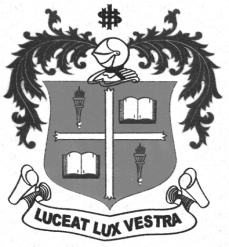 B.A. DEGREE EXAMINATION – HISTORYFIRST SEMESTER – NOVEMBER 2012HT 1505 - INTRODUCTION TO WORLD CIVILIZATION - I                 Date : 10/11/2012 	Dept. No.	        Max. : 100 Marks                 Time : 1:00 - 4:00 	                                             PART-A 		Answer any TEN of the following in TEN lines each: 			    (10X2=20 Marks)Neanderthal manPharaohFeudal AgeFertile CrescentCode of HammurabiZoroastrianismPythagorasEpicureanismJustinianTaoismGothic ArchitecturePope Urba IIPART-B		Answer any FOUR of the following questions in about ONE page each:      (4x10=40 Marks)Define civilization. Compare culture and Civilization.Bring out the importance of Neolithic culture.Examine the religious beliefs of the ancient Egyptian People.Give an account of the Government and Laws of the Sumerians.Narrate the Significance of Athenian Democracy.Evaluate the contribution of  to the codification of Laws.PART-C 		Answer any TWO of the following questions in about FOUR Pages each:   (2x20=40 Marks) Describe the main features of the Egyptian Civilization.‘The whole World are indebted to Greek Nation’- Discuss.Examine the main influences of Confucius on Chinese way of life.Discuss the causes and results of the crusades.$$$$$$$